Совет муниципального района «Ижемский»иАдминистрация муниципального района «Ижемский»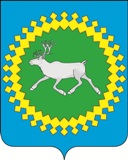 ИНФОРМАЦИОННЫЙВЕСТНИК
Совета и администрациимуниципального образованиямуниципального района «Ижемский»№ 1006.10.2015Ижма 2015 г.СодержаниеРешение № 5-1/3 от 06.10.2015 годаОб избрании главы муниципального района «Ижемский» - председателя Совета районаРешение № 5-1/5 от 06.10.2015 годаОб избрании заместителя председателя Совета муниципального района «Ижемский»К Ы В К Ö Р Т Ö ДР Е Ш Е Н И Еот 06 октября 2015 года                                                                            					№ 5-1/3Республика Коми, Ижемский район, с. ИжмаОб избрании главы муниципального района «Ижемский» - председателя Совета районаРуководствуясь статьей 25 Устава муниципального района «Ижемский», статьей 6, 47 Регламента Совета муниципального района «Ижемский», протоколом № 4 заседания счетной комиссии Совета муниципального района «Ижемский» 5 созыва по выборам главы муниципального района «Ижемский» - председателя Совета района от 06 октября 2015 года, Совет муниципального района «Ижемский»Р Е Ш И Л:1. Считать избранной на должность главы муниципального района «Ижемский» - председателя Совета района Артееву Татьяну Владимировну, депутата Совета муниципального района «Ижемский» пятого созыва от избирательного округа № 4. 2. Настоящее решение вступает в силу с момента принятия и подлежит официальному опубликованию.Временный председательствующийна сессии Совета муниципальногорайона «Ижемский»                                                                            						Артеева Т.В.К Ы В К Ö Р Т Ö ДР Е Ш Е Н И Еот 06 октября 2015 года                                                                            					№ 5-1/5Республика Коми, Ижемский район, с. ИжмаОб избрании заместителя председателя Совета муниципального района «Ижемский»Руководствуясь статьей 27 Устава муниципального района «Ижемский», статьей 12 Регламента Совета муниципального района «Ижемский»,Совет муниципального района «Ижемский»Р Е Ш И Л:Избрать на должность заместителя председателя Совета муниципального района «Ижемский» Рочева Николая Васильевича, депутата Совета муниципального района «Ижемский» по избирательному округу № 2.Настоящее решение вступает в силу с момента его принятия и подлежит официальному опубликованию.Временный председательствующийна сессии Совета муниципальногоРайона «Ижемский»                                                                            						Артеева Т.В.Председатель коллегии Р.Е. СеливерстовОтветственный секретарь В.Н. Скуратов8 (82140) 98-0-32Тираж 40 шт.Печатается в Администрации муниципального района «Ижемский»:169460, Республика Коми, Ижемский район, с. Ижма, ул. Советская, д. 45.Тел. 8 (82140) 94-2-40«Изьва»муниципальнöй районсаСöвет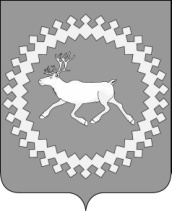   Совет     муниципального района     «Ижемский»«Изьва»муниципальнöй районсаСöвет  Совет     муниципального района     «Ижемский»